547105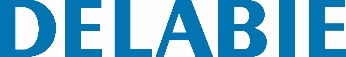 Estrutura de suporte autoportante para WC TEMPOFIX 3Referência: 547105 Informação para prescriçãoEstrutura de suporte autoportante l.350 para sanita suspensa : - Estrutura em aço epoxy preto.- Fixação ao pavimento portador. - Chassis regulável em altura de 0 a 200 mm (com referência a 1 m).- Tubo de descarga Ø 32 com emboque de junção Ø 55.- Tubo de evacuação Ø 100 em PVC para colar à junta de estanquidade, com 2 posições de regulação.- Fornecido pré-montado.- Conforme as exigências da norma NF D12-208.- Para painel completo de 70 a 210 mm.Equipada com torneira de descarga direta eletrónica TEMPOMATIC F1”:- Alimentação por corrente com eletroválvula 1”.- Espelho embutido na parede.- Módulo IP65 independente.- Transformador 230/12 V.- Deteção de presença infravermelhos antichoque.- Abertura voluntária (por aproximação da mão a 10 cm) ou automática (após a saída do utilizador).- Temporização ~7 seg. regulável de 3 a 12 seg.- Torneira de segurança e de regulação de débito/volume.- Distância de deteção regulável pelo instalador.Características técnicas : ver TEMPOMATIC WC ref. 463200.